1. ZAKRES  ŚWIADCZONEJ  USŁUGI Wydawanie dowodów osobistych. 2. WYMAGANE  DOKUMENTY  DO  ZAŁATWIENIA  SPRAWY Wypełniony wniosek o wydanie dowodu osobistego (druk do pobrania w Biurze Obsługi Klienta, w pokoju nr 112, 113, 114, 115, 116, 118, 118A lub na stronie www.bip.koszalin.pl). Dotychczasowy dowód osobisty lub ważny dokument paszportowy, a w przypadku ich braku inne dokumenty zawierające fotografię. Fotografia. Dokument potwierdzający posiadanie obywatelstwa polskiego - w przypadku uzasadnionych wątpliwości co do obywatelstwa osoby, której ma być wydany dowód osobisty. Załączniki do karty usługi:     SO-05-01  Informacja do wniosku o wydanie dowodu osobistego.      SO-05-02  Wniosek o wydanie dowodu osobistego.     SO-05-03  Informacja dotycząca odbioru dowodu osobistego.     SO-05-04  Informacja dotycząca zgłoszenia utraty, uszkodzenia, zgłoszenia nieuprawnionego wykorzystania danych                             osobowych oraz zwrotu dowodu osobistego.     SO-05-05  Formularz zgłoszenia utraty lub uszkodzenia dowodu osobistego.     SO-05-06  Formularz zgłoszenia nieuprawnionego wykorzystania danych.     SO-05-07  Informacja dotycząca sposobu i trybu zawieszania, cofania zawieszenia oraz unieważniania certyfikatów                                identyfikacji i uwierzytelnienia, podpisu osobistego i potwierdzania obecności.     SO-05-08  Druk zgłoszenia zawieszenia certyfikatów w dowodzie osobistym.     SO-05-09  Druk zgłoszenia cofnięcia zawieszenia certyfikatów w dowodzie osobistym. 3. ZŁOŻENIE  WNIOSKU  DROGĄ  ELEKTRONICZNĄ Wniosek o wydanie dowodu osobistego dla osoby małoletniej do 12 roku życia, formularz zgłoszenia utraty lub uszkodzenia dowodu osobistego wydanego przez Prezydenta Miasta Koszalina, zgłoszenie zawieszenia certyfikatów  w dowodzie osobistym oraz zgłoszenie cofnięcia zawieszenia certyfikatów w dowodzie osobistym można złożyć również drogą elektroniczną za pośrednictwem Elektronicznej Platformy Usług Administracji Publicznej na stronie http://epuap.gov.pl. Brak możliwości złożenia drogą elektroniczną wniosku o wydanie dowodu osobistego dla osoby powyżej 12 roku życia. 4. OPŁATY Nie podlega opłacie. 5. MIEJSCE  ZŁOŻENIA  DOKUMENTÓW Wydział Spraw Obywatelskich Referat Dokumentów Tożsamości i Spraw Wojskowych Urząd Miejski w Koszalinie 75-007 Koszalin, ul. Rynek Staromiejski 6 - 7 Telefon:  	    94 34 88 600 Godziny przyjęć klientów: pn.      9.00   -  17.00 wt., śr., czw.,pt.       8.00   -  14.30 Data wydruku: 26.05.2023                                                                                                                                                       Str. 1/2 Elektroniczna Skrzynka Podawcza Urzędu Miejskiego w Koszal /UMKoszalin/SkrytkaESP 6. OSOBY  DO  KONTAKTU Maria Jankowska               (Inspektor)                  - Rynek Staromiejski 6-7,  I piętro,  pok. nr 112      tel. 94 34 88 703 Agnieszka Klimkiewicz      (Kancelista)                 - Rynek Staromiejski 6-7,  I piętro,  pok. nr 113      tel. 94 34 88 704 Justyna Dziuba                   (Inspektor)                  - Rynek Staromiejski 6-7,  I piętro,  pok. nr 114      tel. 94 34 88 705 Adrian Sidorowicz             (Inspektor)                   - Rynek Staromiejski 6-7,  I piętro,  pok. nr 115      tel. 94 34 88 706 Magdalena Hilibrand        (Główny specjalista)  - Rynek Staromiejski 6-7,  I piętro,  pok. nr 116      tel. 94 34 88 700 Monika Sagadyn                (Podinspektor)           - Rynek Staromiejski 6-7,  I piętro,  pok. nr 118       tel. 94 34 88 886 Ewa Krupska                       (Inspektor)                   - Rynek Staromiejski 6-7,  I piętro,  pok. nr 118A    tel. 94 34 88 878 Renata Dziekan                  (Inspektor))                 - Rynek Staromiejski 6-7, I piętro, pok. nr 118A     tel. 94 34 88 878 7. SPOSÓB  I  TERMIN  ZAŁATWIENIA  Wydanie dowodu osobistego 30 dni od dnia złożenia wniosku ponad 30 dni w szczególnie uzasadnionych przypadkach. 8. TRYB  ODWOŁAWCZY Organem odwoławczym jest Wojewoda Zachodniopomorski w Szczecinie. Termin wniesienia odwołania 14 dni od dnia doręczenia decyzji. 9. PODSTAWA  PRAWNA  Ustawa z dnia 6 sierpnia 2010 r. o dowodach osobistych (Dz. U. z 2022 r., poz. 671). Rozporządzenie Ministra Spraw Wewnętrznych i Administracji z dnia 5 października 2021 r. w sprawie wzoru dowodu osobistego, jego wydawania i odbioru oraz utraty, uszkodzenia, unieważnienia i zwrotu (Dz. U. z 2021 r., poz 1865). 3. Rozporządzenie Ministra Spraw Wewnętrznych i Administracji z dnia 26 lutego 2019 r. w sprawie warstwy elektronicznej dowodu osobistego (Dz. U. z 2022r., poz. 1431). Ustawa z dnia 14 czerwca 1960 r. Kodeks postępowania administracyjnego (Dz. U. z 2023 r. poz. 775). Ustawa z dnia 16 listopada 2006 r. o opłacie skarbowej (Dz. U. z 2022 r., poz. 2142). Ustawa z dnia 24 września 2010 r. o ewidencji ludności (Dz. U. z 2022 r., poz. 1191). 10. UWAGI  Bez uwag. Data wydruku: 26.05.2023                                                                                                                                                       Str. 2/2 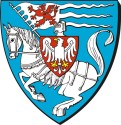 Urząd Miejski w Koszalinie KARTA  USŁUGI SO-05 Urząd Miejski w Koszalinie Wydawanie dowodów osobistych Wersja Nr 35 Urząd Miejski w Koszalinie Wydawanie dowodów osobistych Data zatwierdzenia: 31.05.2023 Urząd Miejski w Koszalinie KARTA  USŁUGI SO-05 Urząd Miejski w Koszalinie Wydawanie dowodów osobistych Wersja Nr 35 Urząd Miejski w Koszalinie Wydawanie dowodów osobistych Data zatwierdzenia: 31.05.2023 Opracował Ewa Krupska 31.05.2023 Sprawdził Iwona Potrzebna 31.05.2023 Zatwierdził Maria Lis 31.05.2023 Osoba odpowiedzialna za aktualizację karty Ewa Krupska 